Описание условий и возможности доступа в помещения организации инвалидам и лицам с ограниченными возможностями здоровья.В школе нет специально оборудованных учебных кабинетов, приспособленных для использования инвалидами и лицами с ОВЗ. Имеющиеся учебные кабинеты подходят для занятий с детьми, ограничения здоровья, которых позволяют заниматься в стандартно-оборудованном учебном кабинете.Разработана адаптированная программа в области изобразительного искусства для детей с ОВЗ.Для обеспечения беспрепятственного доступа на территорию школы оборудована индивидуальная стоянка автотранспортных средств для инвалидов, обозначенная знаками, принятыми в международной практике (на плоскости стоянки, и продублированы на вертикальной поверхности).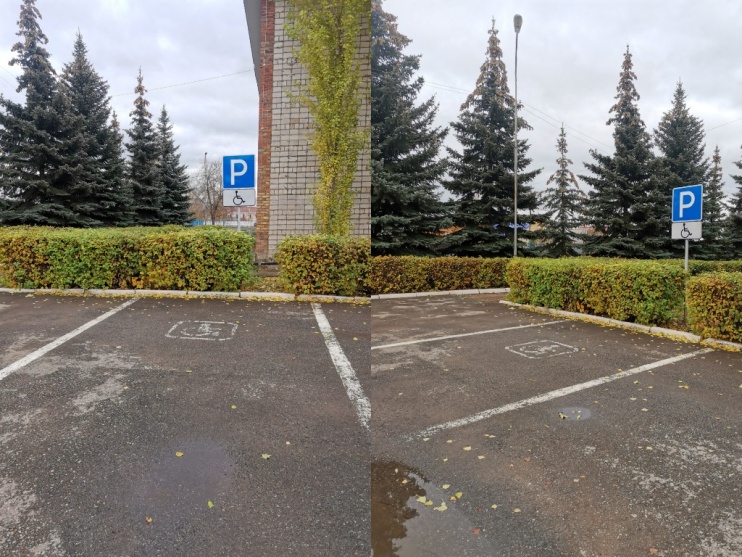 Рядом со входом в здание установлена пиктограмма: «Доступность для инвалидов всех категорий», кнопка вызова помощи для инвалидов;Продублирована информация необходимая для инвалидов, имеющих расстройства функции зрения – знаками, выполненными рельефно-точечным шрифтом Брайля и на контрастном фоне (таблички со шрифтом Брайля);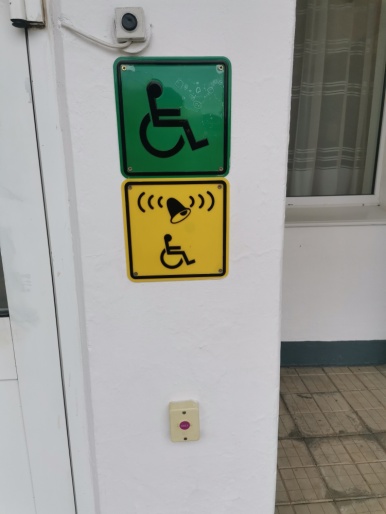 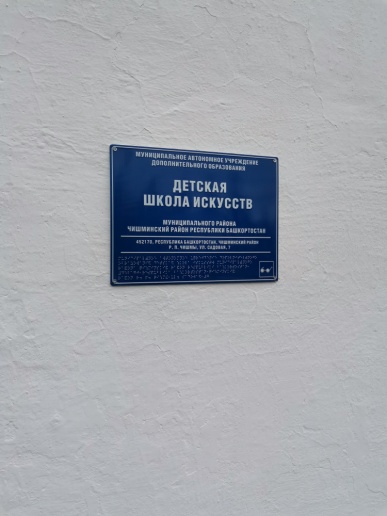 Центральный вход оборудован пандусом,  предусмотрена двустворчатая распашная дверь достаточной ширины. Для облегчения нахождения объекта инвалидами по зрению предусмотрен на полотнах прозрачных дверей  круг диаметром 15 см, желтого цвета.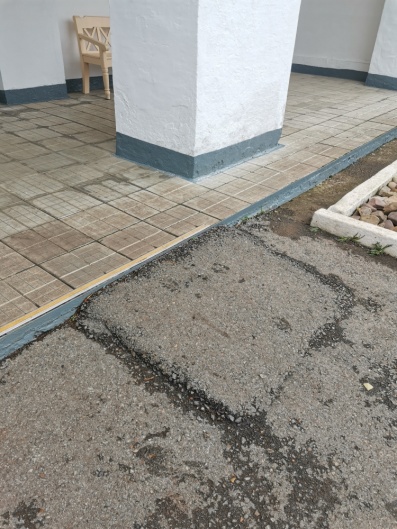 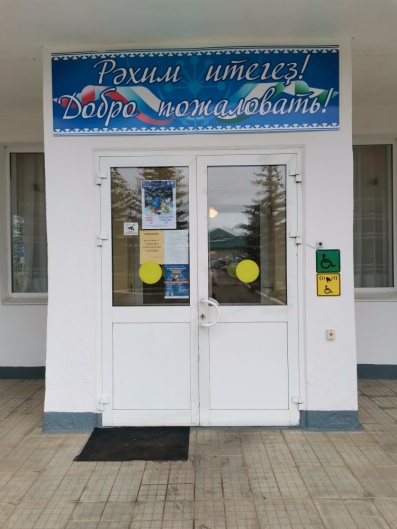 В фойе здания имеется пандус с металлическими поручнями. Лестницы оборудованы специальными контрастными полосами, выполненными профилированными полимерными материалами с низким коэффициентом скольжения на первой и последней ступенях марша. На первом этаже расположены учебные кабинеты, гардероб, концертный зал, санитарно-гигиеническая комната.Конструктивные особенности здания ДШИ не предусматривают наличие подъемников и лифта.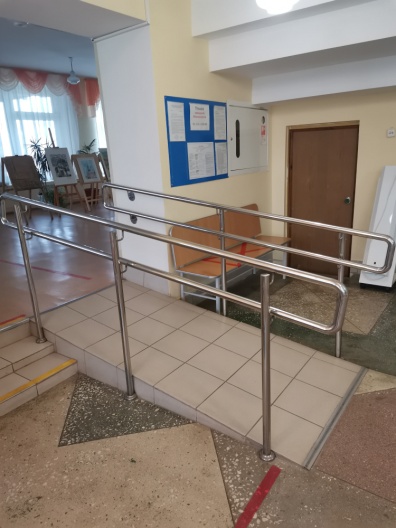 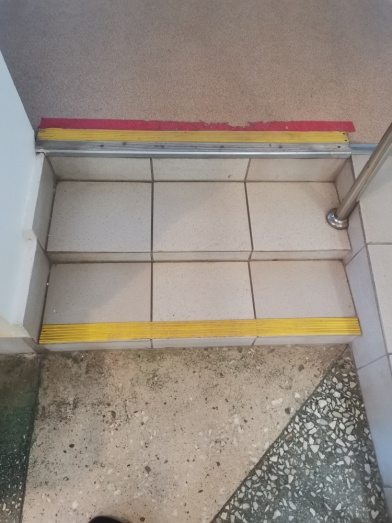 Вход в концертный зал оборудован накладным металлическим порожком и знаками-указателями, выполненными рельефно-точечным шрифтом Брайля и на контрастном фоне (таблички со шрифтом Брайля). Перед сценой предусмотрено место для размещения инвалидов-колясочников.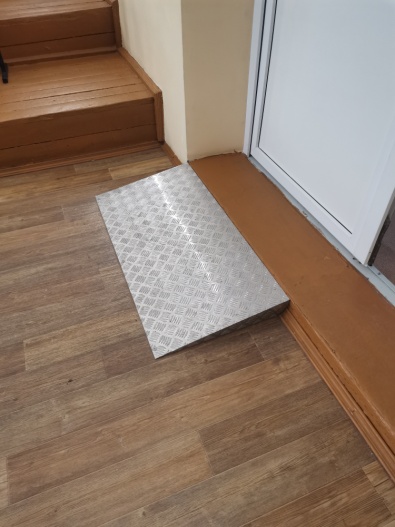 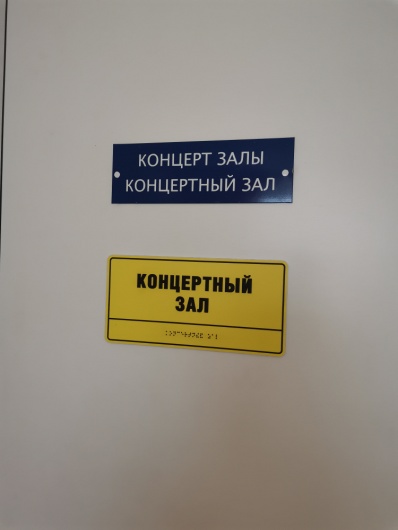 Санузел оснащен специальной табличкой «Доступность для инвалидов всех категорий», а также металлическими опорными поручнями.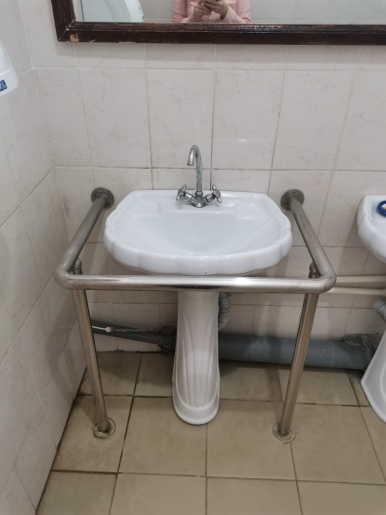 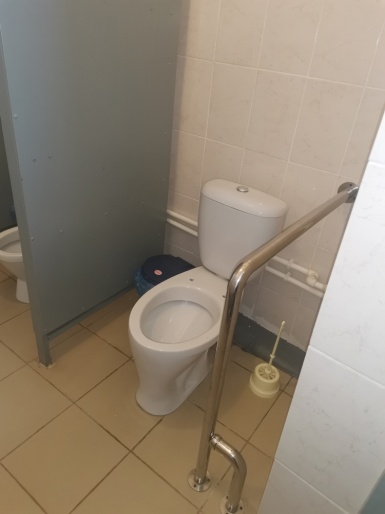 